http://zello.com/  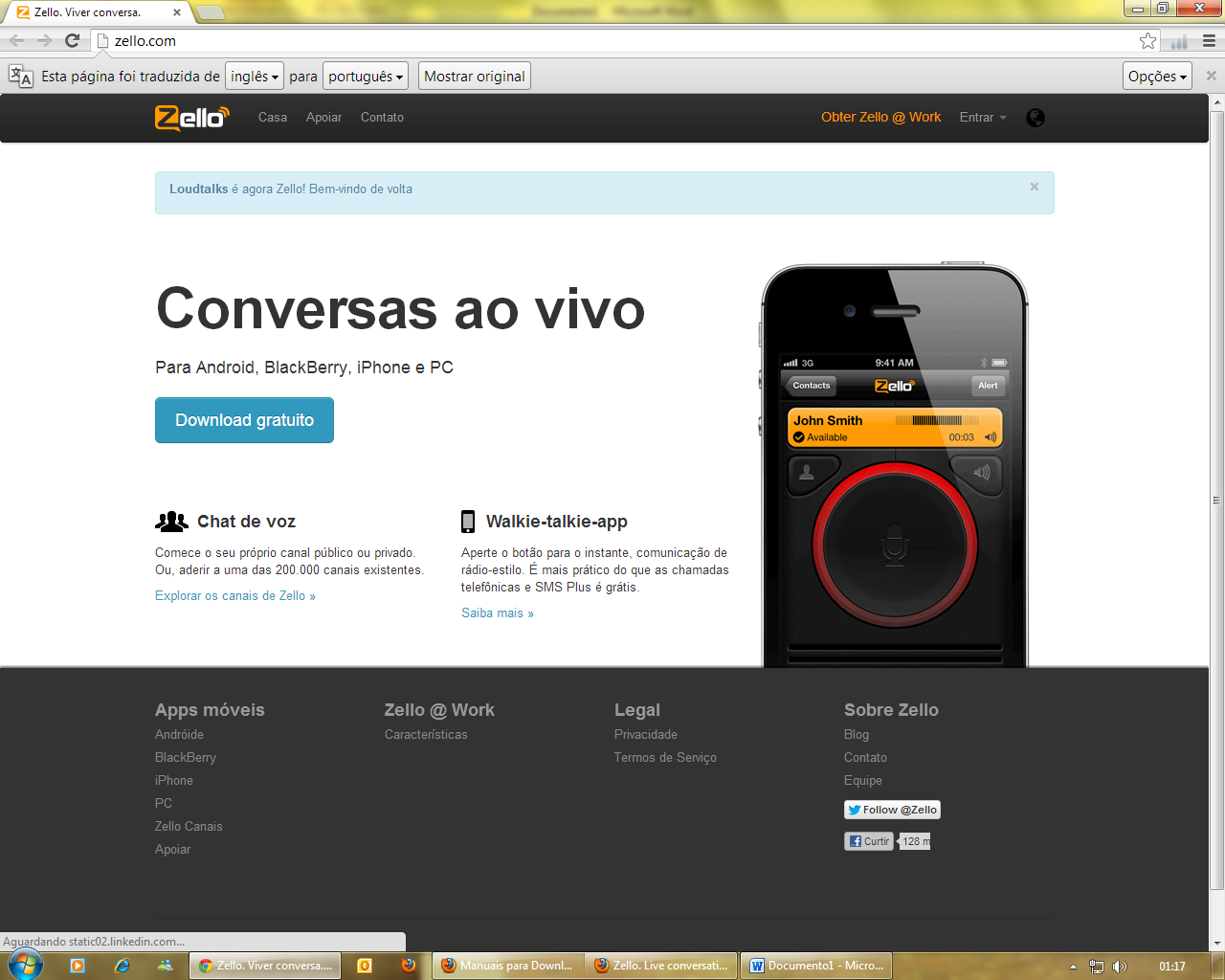 